COMPROBACIÓN DE CUÓRUM, LECTURA Y APROBACIÓN DEL ORDEN DEL DÍA.APROBACIÓN DE ACTAS ANTERIORES:Acta N.° 15-2020, del miércoles 13 de mayo de 2020.Acta N.° 16-2020, del miércoles 20 de mayo de 2020.ASUNTOS DE TRAMITACIÓN URGENTE: Informe sobre el nombramiento del puesto de Dirección Administrativa de los órganos de Conducción Superior. (Comisión Especial).  Dra. Ana María Hernández.UNA-CES-CONSACA-DICT-001-2020.  Modificación Integral al Reglamento del Consejo Académico. Dr. Roberto Rojas Benavides.  De 8:40 a 9:30 a.m.Tema fondos del FRRA: propuesta.AUDIENCIAS:Calendario Universitario:UNA-CAD-CONSACA-DICT-011-2020.  Propuesta de calendario universitario para el año 2021.Comisión Institucional del Calendario Universitario. 10;00 a 10:30 a.m. Sub Comisión COE- Comisión especial Consaca: abordaje del II ciclo lectivo 2020 en el marco de la emergencia por Covid-19 11:00 a 11:30 a.m. DICTÁMENES:UNA-CAIEP-CONSACA-DICT-023-2020.  Informe Oficina de Comunicaciones 2018.  DAR POR RECIBIDOUNA-CAD-CONSACA-DICT-009-2020.  Competencia de Consaca en la distribución del presupuesto asignado a eventos de capacitación y divulgación del quehacer académico.UNA-CAE-CONSACA-DICT-005-2020.  Avances en la atención de estudiantes en condición de maternidad-paternidad en la Universidad Nacional.UNA-CAD-CONSACA-DICT-010-2020.  Propuesta de la Vicerrectoría de Docencia Titulada “Ideario Pedagógico”.SEGUIMIENTO A ASUNTOS EN TRÁMITE:Negociación del FEES 2021.  Comisión especial Consaca.Agenda Bienal 2020-2021.  Asignación de responsables a temas 2020Informe sobre posible nulidad de la convocatoria a la sesión extraordinaria N.° 1-2019 de Consaca, celebrada el 31 de octubre de 2019. Control de acuerdos.INFORMES: Designación del Dr. Roberto Rojas Benavides como coordinador del Centro de Estudios Generales.UNA-CAAA-CONSACA-OFIC-005-2020.  Informe sobre cumplimiento de acuerdo comunicado en UNA-CONSACA-ACUE-198-2019, del 26 de setiembre de 2019, sobre traslado de documentación de PPAA’s a las unidades académicas.CRONOGRAMA DE SESIONES DE CONSACA 2020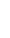 CRONOGRAMA DE SESIONES DE CONSACA 2020CRONOGRAMA DE SESIONES DE CONSACA 2020CRONOGRAMA DE SESIONES DE CONSACA 2020CRONOGRAMA DE SESIONES DE CONSACA 2020MESFECHATEMAOBSERVACIONESENERO22ENERO29FEBRERO5Audiencia: Francisco Mena. Coordinador de la Comisión “Evaluación de la oferta académica de la UNA con una mirada prospectiva al año 2030”.  9 a.m.FEBRERO12Audiencia a Comisión de Salud Ocupacional y Oficina de Salud Laboral: Conformación de Sub Comisiones de Salud Ocupacional (Requisitos Legales de la UNA)  (Se reprogramará)Comisión Reorganización Dirección Administrativa de los Órganos Superiores9:00 a.m.FEBRERO19Seguimiento a Rendición de cuentas. FEBRERO26Apeuna presenta algoritmo del FFRASesión 1-2020 Asamblea de Fundadores FundaunaHora: 1.30 p.m., Sala 4, Biblioteca Joaquín García MARZO4Taller en Conare para PLANESSESIÓN DE CONSACA SUSPENDIDA8:30 a.m. a 12:00 m.d. - ConareMARZO11MARZO18MARZO25ABRIL1ABRIL8Feriado – Semana SantaABRIL15ABRIL22Dr. Roberto Rojas BenavidesABRIL29Avance de Comisión Evaluación Académica. ( Pendiente de reprogramar)Inseguridad en los Campus Universitarios. (Pendiente de reprogramar)M.Sc. Sandra Ovares Barquero.Mag. Bryan Baldí, Jefe del Depto. de Seguridad Institucional.MAYO6Taller Apeuna-PMP 2022-2026.Audiencia a Álvaro Madrigal del SitúnMAYO13UNA-CES-CONSACA-DICT-001-2020.  Modificación Integral al Reglamento del Consejo Académico.  MAYO20SESION TALLER APEUNAMAYO27Entrega I avance Plan de trabajo Evaluación de la Oferta Académica Esteban PicadoJUNIO3JUNIO10JUNIO17JUNIO24TOTAL DE SESIONES                                                                                   20                                                    Quitando feriados y otras actividadesTOTAL DE SESIONES                                                                                   20                                                    Quitando feriados y otras actividadesTOTAL DE SESIONES                                                                                   20                                                    Quitando feriados y otras actividadesTOTAL DE SESIONES                                                                                   20                                                    Quitando feriados y otras actividadesTOTAL DE SESIONES                                                                                   20                                                    Quitando feriados y otras actividades